СОВЕТ  ЛОСЕВСКОГО СЕЛЬСКОГО ПОСЕЛЕНИЯКАВКАЗСКОГО РАЙОНАОЧЕРЕДНАЯ (СОРОК ШЕСТАЯ) СЕССИЯРЕШЕНИЕот 13.10.2017                                                                                                    № 158хутор ЛосевоОб утверждении программы комплексного развитие социальной инфраструктуры Лосевского сельское поселение Кавказского района Краснодарского края на 2017-2032 годыВ соответствии с постановлением Правительства Российской Федерации от 01 октября 2015 года № 1050 «Об утверждении требований к программам комплексного развития социальной инфраструктуры поселений, городских округов», в соответствии с пунктом 4.1 статьи 6 Градостроительного кодекса Российской Федерации, руководствуясь статьей 14 Федерального закона          от 6 октября 2003 года № 131-ФЗ «Об общих принципах организации местного самоуправления в Российской Федерации», уставом Лосевского сельского поселения Кавказского района, Совет  Лосевского сельского поселения Кавказского района решил:1.	Утвердить программу комплексного развития социальной инфраструктуры  Лосевского сельского поселения Кавказского района на 2017-2032 годы.2.	Разместить  муниципальную программу комплексного развития социальной инфраструктуры Лосевского сельского поселения Кавказского района Краснодарского края  на 2017-2032 годы на официальном сайте администрации Лосевского сельского поселения Кавказского района в информационно-телекоммуникационной сети «Интернет», Федеральной государственной информационной системе территориального планирования.3.	Решение вступает в силу со дня его обнародования.Глава Лосевского сельского поселения                                Кавказского района                                                                       Ю.Д. Ламанов     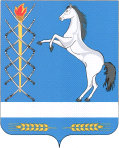 